                                                                                   Μαρούσι, 28-07-2023  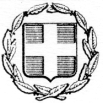 ΕΛΛΗΝΙΚΗ ΔΗΜΟΚΡΑΤΙΑ                                     ΥΠΟΥΡΓΕΙΟ ΠΑΙΔΕΙΑΣ,ΘΡΗΣΚΕΥΜΑΤΩΝ ΚΑΙ ΑΘΛΗΤΙΣΜΟΥΓΕΝΙΚΗ ΓΡΑΜΜΑΤΕΙΑ ΑΘΛΗΤΙΣΜΟΥΕΠΙΤΡΟΠΗ ΔΙΟΙΚΗΣΗΣ ΣΧΟΛΗΣ ΠΡΟΠΟΝΗΤΩΝΥΔΑΤΟΣΦΑΙΡΙΣΗΣ Β΄ ΕΠΙΠΕΔΟΥ ΣΤΗΝ ΑΘΗΝΑΥΠΑΙΘΑ/338412/14.07.2023/ΦΕΚ 4697/Β/22.07.2023ΑΝΑΡΤΗΣΗ ΠΡΟΣΩΡΙΝΩΝ ΠΙΝΑΚΩΝ ΣΧΟΛΗΣ ΥΔΑΤΟΣΦΑΙΡΙΣΗΣ Β΄ΕΠΙΠΕΔΟΥ 2022Σήμερα στις 28/07/2023, ημέρα Παρασκευή και ώρα 10.00, η Επιτροπή Διοίκησης της Σχολής Προπονητών Υδατοσφαίρισης β΄ Επιπέδου, στην 3η κατά σειρά συνεδρίαση αποφάσισε την  ανάρτηση προσωρινών πινάκων εισακτέων και μη  της σχολής, λαμβάνοντας υπόψη: Την υπ΄αριθ. ΥΠΑΙΘΑ/338412/14.07.2023 άρθρο 6 «Προϋποθέσεις Συμμετοχής» και άρθρο 8 «Δικαιολογητικά Συμμετοχής».Το Ν. 2725/1999, άρθρο 3 «Κωλύματα εγγραφής –Περιορισμοί».Τον έλεγχο αιτήσεων των υποψήφιων συμμετεχόντων με τα των επισυναπτόμενων υποβληθέντων δικαιολογητικών.                                        Ανάρτηση προσωρινών πινάκων εισακτέων και μη.Προσωρινά αποτελέσματα εισακτέων στη σχολή προπονητών ΥΔΑΤΟΣΦΑΙΡΙΣΗΣ  Β΄ Επιπέδου στην Αθήνα:   Προσωρινά αποτελέσματα μη εισακτέων στη σχολή προπονητών ΥΔΑΤΟΣΦΑΙΡΙΣΗΣ Β΄ Επιπέδου στην Αθήνα: ΠΕΡΙΟΔΟΣ ΕΝΣΤΑΣΕΩΝ : Από 29.07.2023 μέχρι 20.08.2023 στο email: pmaglaras@gga.gov.grΈντυπο ένστασης https://eservices.gga.gov.gr/ γενικής χρήσης.Σας ενημερώνουμε ότι  προκειμένου να  ενημερωθείτε σχετικά για τον λόγο απόρριψης σας, θα πρέπει ν’ ανατρέξετε στην απόφαση ίδρυσης σχολής ΥΠΑΙΘΑ/338412/14.07.2023 ίδρυσης σχολής στα άρθρα «ΠΡΟΫΠΟΘΕΣΕΙΣ ΣΥΜΜΕΤΟΧΗΣ» & «ΔΙΚΑΙΟΛΟΓΗΤΙΚΑ ΣΥΜΜΕΤΟΧΗΣ».Ο ΠΡΟΕΔΡΟΣΠΑΝΤΕΛΕΗΜΩΝ Δ. ΜΑΓΚΛΑΡΑΣΑ/ΑΕΠΩΝΥΜΟΟΝΟΜΑΠΑΤΡΩΝΥΜΟ1ΑΝΑΣΤΑΣΟΠΟΥΛΟΣ ΛΑΜΠΡΟΣ ΑΠΟΣΤΟΛΟΣ 2ΑΝΔΡΕΑΚΟΣ ΘΕΟΔΩΡΟΣ ΜΙΧΑΗΛ 3ΒΛΑΝΤΗΣ ΠΕΤΡΟΣ ΚΩΝΣΤΑΝΤΙΝΟΣ 4ΒΟΓΙΑΤΖΟΓΛΟΥΛΑΜΠΡΟΣ ΑΠΟΣΤΟΛΟΣ 5ΒΟΥΛΓΑΡΑΚΗΣ ΜΑΤΘΑΙΟΣ ΧΑΡΑΛΑΜΠΟΣ 6ΔΕΛΗΓΙΑΝΝΗΣ ΝΙΚΟΛΑΟΣ ΣΠΥΡΙΔΩΝ 7ΖΗΣΟΠΟΥΛΟΣ ΙΩΑΝΝΗΣ ΑΘΑΝΑΣΙΟΣ 8ΚΑΝΕΛΛΟΠΟΥΛΟΣ ΒΑΣΙΛΕΙΟΣ ΙΩΑΝΝΗΣ 9ΚΑΡΑΓΙΑΝΝΗΖΗΝΟΒΙΑ ΣΥΜΕΩΝ 10ΚΑΡΔΟΝΑΣ ΣΠΥΡΙΔΩΝ ΑΛΕΞΑΝΔΡΟΣ 11ΚΑΤΡΟΥΖΑΝΑΚΗΣ ΙΩΑΝΝΗΣ ΝΙΚΟΛΑΟΣ 12ΚΑΤΣΟΥΛΑΚΗΣ ΓΕΩΡΓΙΟΣ ΑΝΤΩΝΙΟΣ 13ΚΟΚΚΑΛΑΣ ΝΙΚΟΛΑΟΣ ΙΩΑΝΝΗΣ 14ΚΟΚΚΙΝΗΣ ΙΩΑΝΝΗΣ ΑΓΓΕΛΟΣΣΑΡΑΝΤΗΣ 15ΚΟΥΝΔΟΥΡΑΚΗΣ ΒΑΣΙΛΕΙΟΣ ΘΕΟΔΩΡΟΣ 16ΛΑΖΑΡΙΔΗΣ ΜΙΧΑΗΛ ΔΗΜΗΤΡΙΟΣ 17ΛΑΠΠΑΣ ΗΛΙΑΣ ΑΠΟΣΤΟΛΟΣ 18ΛΕΑΝΔΡΟΣ ΣΤΕΦΑΝΟΣ ΑΡΓΥΡΙΟΣ 19ΜΑΛΛΙΑΡΟΣ ΙΩΑΝΝΗΣ ΚΩΝΣΤΑΝΤΙΝΟΣ 20ΜΑΝΕΣΗΣ ΑΛΕΞΙΟΣ ΓΕΩΡΓΙΟΣ 21ΜΑΡΙΝΗΣ ΝΙΚΟΛΑΟΣ ΑΥΓΕΡΙΝΟΣ 22ΜΗΤΡΟΥΣΗΣ ΑΛΕΞΑΝΔΡΟΣΑΘΑΝΑΣΙΟΣ 23ΜΠΑΛΑΤΣΑΝΑΥΣΙΚΑ ΙΩΑΝΝΗΣ 24ΜΠΛΑΝΑΣ ΔΗΜΗΤΡΗΣΠΕΤΡΟΣ25ΠΑΥΛΙΔΗΣ ΚΩΝΣΤΑΝΤΙΝΟΣ ΠΟΛΥΚΑΡΠΟΣ 26ΠΕΤΡΟΠΟΥΛΟΣ ΚΩΝΣΤΑΝΤΙΝΟΣ ΓΕΩΡΓΙΟΣ 27ΠΡΙΜΠΑΣ ΙΩΑΝΝΗΣ ΕΥΣΤΡΑΤΙΟΣ 28ΠΡΩΤΟΝΟΤΑΡΙΟΣ ΣΤΥΛΙΑΝΟΣ ΜΙΧΑΗΛ 29ΠΥΡΠΥΡΗΣ ΑΝΑΣΤΑΣΙΟΣ ΓΕΩΡΓΙΟΣ 30ΡΑΠΤΗΣ ΓΡΗΓΟΡΙΟΣ ΚΩΝΣΤΑΝΤΙΝΟΣ 31ΧΑΤΖΗΚΥΡΙΑΚΑΚΗΣ ΜΑΡΙΟΣ ΠΕΤΡΟΣ 32ΧΡΟΝΟΠΟΥΛΟΣ ΠΑΝΑΓΙΩΤΗΣ ΝΙΚΟΛΑΟΣ 33MICIC MARKODJORDJE1ΚΑΣΑΜΠΟΒΑ ΤΣΒΕΤΑ ΑΤΑΝΑΣ 2ΛΕΒΕΝΤΗΚΑΛΛΙΟΠΗ ΓΕΩΡΓΙΟΣ 3ΝΤΑΣΙΟΥΑΛΙΚΗ ΕΥΑΓΓΕΛΟΣ 4ΒΑΡΕΛΑΚΗΣ ΔΗΜΗΤΡΙΟΣ ΣΤΑΥΡΟΣ 5ΒΑΣΙΛΟΠΟΥΛΟΣ ΠΑΝΑΓΙΩΤΗΣ ΣΠΥΡΙΔΩΝ 6ΒΛΑΖΑΚΗΣ ΕΥΑΓΓΕΛΟΣ ΝΙΚΟΛΑΟΣ 7ΓΕΩΡΓΙΤΣΑΚΗΣ ΓΕΩΡΓΙΟΣ ΓΡΗΓΟΡΙΟΣ 8ΔΟΥΔΕΣΗΣΠΕΤΡΟΣ ΑΓΓΕΛΟΣ 9ΔΡΟΣΟΣ ΜΠΟΥΛΟΥΓΟΥΡΑΣ ΣΠΥΡΙΔΩΝ ΜΙΧΑΗΛ 10ΗΡΕΙΩΔΗΣ ΑΘΑΝΑΣΙΟΣ ΣΩΤΗΡΙΟΣ 11ΛΩΛΗΣ ΜΙΧΑΗΛ ΣΠΥΡΙΔΩΝ 12ΠΑΠΑΓΙΑΝΝΑΚΗΣ ΙΩΑΝΝΗΣ ΓΕΩΡΓΙΟΣ 13ΠΛΑΤΑΝΙΤΗΣ ΑΘΑΝΑΣΙΟΣ ΠΑΝΑΓΙΩΤΗΣ 14ΣΙΟΡΔΙΛΗΣ ΙΩΑΝΝΗΣ ΔΗΜΗΤΡΙΟΣ 15ΤΣΟΛΑΚΟΥΔΗΣ ΠΑΝΑΓΙΩΤΗΣ ΝΙΚΟΛΑΟΣ 16ΧΑΤΖΗΔΑΚΗΣ ΓΕΩΡΓΙΟΣ ΔΙΟΝΥΣΙΟΣ ΕΛΕΥΘΕΡΙΟΣ 